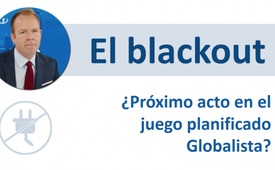 El blackout: ¿Próximo acto en el juego planificado Globalista?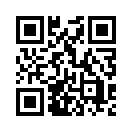 Cada vez son más las personas que despiertan y se dan cuenta de que se les priva permanentemente de sus derechos básicos y se les arruina económicamente. Los aprovechados sin escrúpulos se meten cada vez más en problemas. ¿Están sus maquinaciones altamente criminales, que hasta ahora han tratado de ocultar con la ayuda del Plandemia-Corona, en peligro de ser expuestas y deben ahora cambiar a una brutal "siguiente marcha" para lograr el reordenamiento global que buscan? ¡Stefan Magnet, de "AUF1-TV", muestra notables perspectivas para los próximos meses!La incansable labor educativa sobre la gran estafa de Corona está dando sus frutos. Cada vez hay más gente que despierta, cada vez se descubren más mentiras, el sistema se está metiendo en problemas y podríamos estar al borde de ese acontecimiento histórico, es decir, que haya un punto de inflexión. Pero lo que viene después no es una redención inmediata. Primero las cosas se pondrán realmente difíciles, porque si mi sospecha es correcta de que el castillo de naipes podría derrumbarse pronto, entonces habrá una enorme maniobra de distracción, el siguiente acto en el juego de planes globalista, y que podría empequeñecer todo lo que ha pasado antes en términos de brutalidad, sufrimiento y privaciones. 

Ninguno de nosotros tiene una bola de cristal omnipotente con la que mirar el futuro. Pero las pruebas circunstanciales han permitido prever las vacunaciones forzadas hace un año. La combinación de información nos permitió ver la época que estamos viviendo ahora en los meses de otoño anteriores y no nos pilló desprevenidos. Y por eso me atrevo a decir que también es previsible lo que pronto podríamos enfrentar. Pero para ello hay que hablar en términos de posibilidades, pensar en voz alta, no tener en cuenta ningún tabú mental, aun a riesgo de que algunos nos vuelvan a declarar locos. Pero seamos sinceros, qué loca es la realidad hoy en día y si alguien nos hubiera dicho eso hace un año y medio, lo habrían metido en el manicomio. 
Al tema: ya cité hace meses a una fuente habitualmente bien informada que me dijo que los recortes drásticos esperarían hasta las elecciones al Bundestag en Alemania. Porque la estabilidad de Europa depende de Alemania y una fuerte oposición, una fuerte contrafuerza en el parlamento, no es en absoluto deseable. Así que la situación meteorológica general para el electorado debe ser soleada o, al menos, suave, para que el ciudadano de a pie no tenga motivos para votar a un partido de protesta. Y eso es lo que hicieron, se mantuvo muy tranquilo. Pero lo que los medios de comunicación y los políticos establecidos ya nos anuncian entre líneas o de forma bastante directa, los que estamos informados ya podemos saber con bastante precisión lo que se viene. Pero... ¿realmente podemos?
Yo digo que no. No podemos predecirlo EXACTAMENTE, porque tenemos toda una gama para elegir. Por supuesto, hay una escalada brutal en torno al tema de la vacunación obligatoria. Pero también puede ser que vengan cosas completamente diferentes para llevarnos al siguiente nivel, PUEDE ser. Existe la posibilidad de que se produzca un apagón en toda Europa o una crisis económica masiva, ya que siempre que una situación pueda inclinarse en beneficio de los que tiran de la cuerda, los jugadores cambian el campo de juego. Basta con comparar la situación con las constantes guerras del imperio estadounidense. Cada vez que las cosas se ponían incómodas en Estados Unidos, se iniciaba una nueva guerra, había que liberar a otra nación y se aseguraba la unidad nacional y se posponían todas las preocupaciones. 
Pero vayamos paso a paso. Hagamos un balance de la situación. Para mí hace tiempo que está claro, y para ellos también: 
En primer lugar, el pánico de Corona fue un acto planificado de desesperación por parte de las altas finanzas. Una distracción de la previsible quiebra financiera. Se culpó al virus y no a los especuladores criminales o a los banqueros. Como me dijo un conocido muy acertadamente: 
"Al menos las víctimas de la crisis financiera no pueden colgar un virus después".
Así que sabemos que a raíz de Corona se encubrieron increíbles delitos financieros a escala gigantesca y que un gran "reset" -el "Gran Reset"- forma parte del plan. Este plan del " Great Reset " fue inventado por las élites financieras no sólo por su desmesura, sino también porque no tenían otra opción. Cuando el ciclo del dinero a interés llega a su fin, las increíbles cantidades de dinero y deuda deben ser eliminadas. El juego tiene que empezar de nuevo y esta vez no debe escalar como lo hizo en 1929. Esta vez debería ser ordenada y debería darles un control y un poder aún más indescriptible. El hecho de que el virus haya sido criado íntegramente en el laboratorio o que haya sido explotado rápida e ingeniosamente por pura casualidad tiene una importancia secundaria.

En segundo lugar, Corona no ha terminado pronto. La vacunación es un importante instrumento de control y dominación y no descansarán hasta que el 99% esté inyectado. No se trata de la salud, como usted sabe, y por lo tanto ninguna nueva medicina natural será un cambio de juego. Porque no lo permitirán, sería demasiado fácil. Necesitamos el pasaporte digital de vacunación, porque con él, el control será integral y al pasaporte digital de vacunación le seguirá el pasaporte digital del clima. Los chinos nos han enseñado cómo se hace. Si no te comportas bien, te quitan puntos y los castigos no se hacen esperar. El dinero digital, que se está preparando cada vez más obviamente, también encaja en esto. Para aquellos que ya no tienen dinero en efectivo simplemente se controlará a través de su cuenta. ¿Se rebelará entonces la gente porque le quitan su dinero? No, aunque muchos expertos lo crean. No lo creo, porque los cobardes siempre encuentran excusas para no tener que resistir en este momento. Y si le quitan el dinero al cobarde y le ponen condiciones a su dinero digital, todavía puede señalar con el dedo y decir: 
"Sí, pero no quiero ser como él, como él. Le cortaron el dinero y el crédito por cada declaración políticamente incorrecta. Y este y aquel rebelde ya no tiene su propia cuenta y está totalmente destruido".
Y una cosa que sabe la mafia financiera es que siempre tiene que dejar tanto al pueblo esclavo para que vegeta, que la cobardía y la comodidad se imponen y el pueblo siempre tiene miedo de que le quiten aunque sea ese poquito. También en este caso, la comparación con el crack económico de los años treinta. Allí, el pueblo estaba agobiado por los impuestos, allí no tenía nada, allí tenía hambre. Así que organizaron una revolución, sin importar las pérdidas. 
Así que, en tercer lugar, la trama de Corona está siendo descubierta. Nuestra labor educativa en los últimos meses ha tenido un enorme éxito, enorme. Nosotros hemos llegado a millones de personas, tú has llegado a millones de personas. Los daños cada vez más evidentes de las vacunas, en particular, hablan un lenguaje claro que ya no se puede encubrir. Y las mentiras abiertas: La mentira de la cama de la UCI, la mentira de la prueba PCR, la mentira de que la vacunación dura para siempre. Ahora hay que vacunar dos veces, la tercera, y ya se están dando cuenta de que siempre necesitan dos o tres vacunas cada año. Y el jefe de Pfizer dijo claramente que el juego tiene que empezar de nuevo si la vacunación no ayuda como se espera. Así es como se supone que la gente se convierte en verdaderos adictos a las vacunas. Y los principales medios de comunicación se resienten especialmente de este pronóstico. Pero lo mantengo: hay que convertir a las masas en drogadictos. ¡Dependiente e incapaz de vivir sin la inyección genética! Esa es la realidad, ¡así será! O no, porque muchas personas doblemente inoculadas están molestas, enfadadas y decepcionadas. Se sienten engañados y con razón. Cientos de miles de ellos se unirán ahora al rechazo y finalmente a la resistencia y son bienvenidos a nuestro lado. ¿Se descubrirá entonces el fraude? ¿Habrá entonces tribunales judiciales que determinen quién desempeñó qué papel, quién cometió o fue cómplice de qué delitos? ¡No! No, todavía no, porque antes de que este fraude de Corona sea expuesto y tratado legalmente, las élites del poder pasarán a la siguiente fase. Y otra vez: Se verán impulsados, no lo harán voluntariamente, lo harán porque no tienen otra opción. Se esforzarán por no ser responsables. Todo está en juego para ellos. No pueden sacar la cabeza de la soga de forma normal. Y nadie lo tiene tan claro como los propios afectados. ¿Qué debían decir? 
"¡Oh, lo siento, tenemos miles en nuestra conciencia porque hemos soltado una vacuna genética experimental en la población sin ningún debate!"? "¡Uy, millones de infértiles, o sistema inmunológico destruido de por vida - fuimos descuidados, lo siento!"? ¿O: "Lamento que hayamos arruinado una potencia económica antes floreciente y que hayamos destruido totalmente la construcción de generaciones en un año, para que sus nietos tengan que seguir pagando la deuda"? "Uy, desgraciadamente hemos arruinado psicológicamente a toda una generación. Prometemos no volver a hacerlo".

No, no se pueden librar y tendrían que responder y no se podría engañar al pueblo con excusas baratas. Por lo tanto, harán lo que siempre hacen los delincuentes cuando las cosas se ponen difíciles: Intentan cubrir sus huellas, detonar granadas de efecto aturdidor si es necesario y lanzar una táctica de distracción:
Con el irracional y demencial asesinato en una gasolinera de esta semana, pueden haber lanzado el preludio. Un rechazado enmascarado dispara a una cajera de 20 años - ¡un rechazado enmascarado! Y luego, por supuesto, los negadores de la corona y los contrarios tienen la culpa. Estos y otros actos de horror similares, perpetrados por quien sea, podrían ser instrumentalizados para reprimir agresiva y despiadadamente nuestra labor de iluminación. Esa sería UNA opción. 
Pero también sería posible que de repente se produjera el crack monetario, incluyendo la hiperinflación y la desmonetización total, o que se produjera una próxima pandemia porque de repente la anterior ha tenido su día. Bill Gates ha anunciado en innumerables ocasiones de diversas formas que la próxima pandemia será única. Uno de los vídeos más famosos es aquel en el que sonríe de forma tan reveladora al final. El próximo virus "recibirá más atención esta vez", recibirá más atención la próxima vez. 
Bill Gates:
"Tomaron su experiencia en la realidad ... preparados y por eso se movieron mucho más rápido... y por eso tenemos que prepararnos para el próximo que en I'd dice ... llamará la atención esta vez".
Stefan Magnet: 
¿Verdad? Y aquí he visto más y más indicios de esto en los últimos días y también he recibido las correspondientes advertencias de los círculos de información privilegiada, o efectivamente hay un evento con un apagón prolongado a gran escala. 
Este escenario es tan preocupantemente probable porque fue anunciado por quienes también nos predijeron Corona, en primer lugar Klaus Schwab, nuestro FEM del Foro Económico Mundial - y grandes actores como Goldman Sachs también advirtieron la semana pasada de los prolongados cortes de energía este invierno. Con estos informes, como me dijo una vez un masón de dentro hace años, están avisando a los seguidores de abajo que los últimos se darán cuenta de que está a punto de empezar. Bueno, de todos modos, como todos sabemos, unos meses antes de Corona hubo un ejercicio de virus de la FEM, y este verano también hubo un ejercicio de ciberataque llamado "Cyberpolygon". En el vídeo de la aplicación en el período previo a esta la pandemia de la corona ha sacudido nuestra economía y nuestra sociedad hasta la médula y nos ha mostrado lo vulnerables que somos. En el mundo digital, hay múltiples peligros y riesgos en este momento. Un ciberataque con propiedades similares a la corona se extendería más rápido que cualquier virus biológico. La tasa de reproducción -la propagación- será diez veces mayor que la del virus de la corona".

Vídeo del Foro Económico Mundial (FEM):
"La pandemia de COVID-19 ha sacudido nuestras economías y sociedades hasta la raíz, y nos ha mostrado lo vulnerables que somos a las amenazas biológicas. En el mundo digital, ahora mismo se están pasando por alto riesgos similares. Un ciberataque con características similares a las de COVID se extendería más rápido y más lejos que cualquier virus biológico. Su tasa de reproducción sería unas 10 veces mayor que la que hemos experimentado con el coronavirus".
Stefan Magnet:
Propagación 10 veces más rápida que con el coronavirus, es decir, 10 veces más grave en su impacto.
Y Klaus Schwab también profetizó en un inglés inequívocamente auténtico:

Klaus Schwab, fundador y presidente ejecutivo del FEM:
"Todavía no se presta suficiente atención al aterrador escenario de un ciberataque a gran escala que lleve al colapso total de la electricidad, el transporte, los servicios hospitalarios, nuestra sociedad en su conjunto. La crisis de COVID-19 se percibiría como una perturbación menor en este sentido en comparación con un enorme ciberataque".

Stefan Magnet:
En comparación con un ciberataque, Corona sólo se percibiría como una perturbación menor y Klaus Schwab habla de un colapso total, que se ajustaría entonces al "Gran Reset", que ciertas élites de poder quieren lograr de todos modos, o más bien tienen que lograr. Un ejemplo de cómo puede salir mal un apagón a gran escala fue el que se produjo en Dresden el 13 de septiembre: primero se fue la luz en la subestación de Dresden Sur, lo que sólo afectó a un puñado de subestaciones de los alrededores. Cuando el operador "SachsenEnergie" quiso intervenir para salvar el día, llevó a partes más grandes a este apagón. Todo Dresden se quedó sin electricidad, y las luces se apagaron también en algunas de las comunidades de los alrededores. Puede ocurrir de forma similar en todo el país. Una región se queda sin electricidad y otras regiones son eliminadas en el intento de rescate. Debido a la estrecha red europea, en caso de un apagón transnacional, el resultado final sería un apagón en toda Europa. Y el peligro de que el sistema no pueda reiniciarse durante días es muy grande, como aseguran los expertos. 

El servicio de inteligencia nacional británico MI5 analizó hace años que las sociedades occidentales se hundirían en la anarquía en 48 horas si los valores reguladores comunes, y eso incluye las comunicaciones y la electricidad, desaparecieran. El autor del bestseller "Blackout", Marc Elsberg, afirma: "Tras dos semanas de apagón, nos vemos catapultados a la Edad Media. Después de 4 semanas estamos en la Edad de Piedra. Así que les pido que estén preparados para un escenario así lo mejor posible, independientemente de lo que desencadene un apagón, ya sea una sobrecarga de la red y una cadena de desafortunadas coincidencias, ya sea un "reinicio" deliberado por los poderosos o ya sea un ciberataque. Las consecuencias serían devastadoras. Si la energía no llega después de unos días, habrá escenas de guerra absoluta. Por supuesto, eso es lo que la corriente principal quiere venderles de manera diferente y tranquilizarlos. Pero sabemos lo que la desolidarización total de la sociedad nos ha hecho a todos durante décadas. Y luego, al cabo de unos días, se añade el hambre a la confusión. 

No puedo dejar de compartir con vosotros un pensamiento tan terrible como inimaginable, y es que un apagón de varias semanas encajaría bien con los inventores del "Great Reset", por varias razones. La pérdida de electricidad durante días o semanas destruiría mucho económica y socialmente. El país se hundiría en la guerra civil y la anarquía, y el "Gran Reajuste", la destrucción total de Europa, se produciría en pocos días, más rápida y eficazmente que en los últimos días de la Segunda Guerra Mundial. Así, Corona dejaría de ser un problema, y los responsables quedarían libres de culpa. Nadie preguntaría por ello. Al igual que otros problemas y crisis se convirtieron en marginales debido a la crisis del cierre de Corona, Corona sería marginal si se acabara la electricidad y la gente tuviera que luchar por su existencia. Los que sobrevivan a este horror aclamarán a los dirigentes que vuelvan a encender la electricidad tras días de frío y oscuridad. Una resurrección verdaderamente mesiánica y un agradecimiento dichoso a los salvadores. Internet también volverá, pero por supuesto estará regulado, y todo el que quiera usarlo tendrá que registrarse completamente, y cada movimiento en la red estará documentado, después de todo, no quieres que los hackers vuelvan a explotar el anonimato de Internet, y los ciudadanos bien educados nunca tienen nada que ocultar - ya sabes lo que quiero decir. 

Hemos comprendido poco a poco que se trata de la digitalización de nuestras vidas y, por tanto, del control total de todos los individuos. Los que sólo tienen dinero digital, que almacenan todos sus datos digitalmente, que están permanentemente vigilados, también están permanentemente controlados y bajo el control de la matriz que todo lo ve. Y -hay que ser así de honesto- un apagón tan monstruoso aceleraría masivamente este desarrollo. Pero, como he dicho, hoy hablamos en formas irracionales de posibilidad para ayudarte a expandir tu conciencia y tu planificación. Porque, y ahora llegamos a un punto importante, muchos conocen estos peligros pero están muy poco preparados. En caso de apagón, por favor, no pienses sólo en términos de 2 o 3 días. Prepárate para todo, porque la preparación lo es todo. Piensa detenidamente en los escenarios, haz un plan, habla con tus seres queridos, forma grupos de defensa con otras personas, crea redes y compra suficientes suministros. Si no lo necesitas, sigue siendo la mejor inversión de tu vida. 

No lo digo sólo porque quiera mantener viva a la especie humana por profunda convicción, lo digo sobre todo a vosotros, queridos espectadores, porque quiero que los que ya están despiertos e iluminados tengan una ventaja decisiva, quizá vital, en los tiempos venideros. 

Varios espectadores me escribieron a la vez: "¿Cómo se puede recibir y ver la AUF1 en caso de apagón?". ¡Gente! Si se va la luz, AUF1 también estará fuera de servicio. La cuestión ahora es asumir la responsabilidad personal. No salir del sistema y volver directamente al siguiente pensamiento supervisado. Os animamos, os señalamos cosas, pero tenéis que hacer y hacer vosotros mismos, ¡vosotros mismos! Una señora me dijo: "Todo suena bastante creíble, pero no quieres creerlo. Dónde han quedado los buenos tiempos, en los que no teníamos que preocuparnos por nada durante las últimas décadas y en los que todo se solucionaba". 

Sí, ese es exactamente el error, ese fue exactamente el error. ¿Cuándo en la historia el no pensar ha sido una ventaja? A la larga, nunca funcionó bien. Nunca a favor de los que no piensan. Porque entonces alguien pensó y dirigió por ellos, y muy a menudo no en su beneficio. En la democracia original de los indios o de los pueblos germánicos era necesaria una participación real y activa. En "el Thing", es decir, en la asamblea popular, había que mantenerse firme y presentar y representar la propia opinión. La responsabilidad y la participación van de la mano. Nuestros antepasados sentían que esto era la verdadera libertad. Más tarde llegó la división, maestros y sirvientes. Las autoridades, la nobleza, mandaban sobre todos los demás, y el pueblo de a pie -es decir, a los pies de los gobernantes- tenía que hacer lo que ellos decidían allí arriba. Y eso sólo era agradable cuando había gobernantes buenos y capaces en el poder, y eso no era en absoluto el caso. Hoy, el sistema globalista-parlamentario nos hace creer que no tenemos que preocuparnos por nada. Todo lo que tenemos que hacer es consumir y ser felices. Y los de arriba se encargarán de ello por nosotros, y siempre y sólo tienen buenas intenciones con nosotros. 

Afortunadamente, millones de personas ya han despertado de este sueño y cada día son más los que se despiertan. Los buenos han mantenido un perfil bajo durante demasiado tiempo y han sido pasivos. Esto ha sido amargamente vengado, y ahora tenemos que arreglar las cosas. Sin la participación de la comunidad, sin el compromiso y la solidaridad, ya no funcionará en el futuro. En estos tiempos de crisis, en este proceso de transformación, tenemos que aprender esto de forma dolorosa, realmente dolorosa. 
Nuestra labor educativa ha tenido mucho éxito y por eso pronto entraremos en la siguiente fase. Estoy buscando una parábola adecuada todo el tiempo, pero no quiero tener éxito. Así que voy a probar un juego de ordenador de mi infancia, porque confieso que soy uno de esos raros especímenes que no han jugado a juegos de ordenador desde hace probablemente 15 o 20 años. Pero en cualquier caso, en la Edad de Piedra de los ordenadores, existía el juego "Super Mario". Mario conquista mundos y acaba con un gobernante malvado. Y cuando lo ha conquistado y derrotado, no va inmediatamente a la libertad, sino que va al otro mundo, con un gobernante aún más diabólico y aún más poderoso. Hasta que llega al jefe final. Sólo cuando éste es derrotado ha ganado. Y así es ahora con nosotros. Corona y todas las mentiras alrededor, el virus no era todavía el oponente final. Como pronto habremos superado esta primera etapa, entraremos en la siguiente. Este camino es inevitable, y es importante que lo sepamos, porque así podremos prepararnos emocionalmente. 

No se deje intimidar. Cada obstáculo adicional es una escalera que subimos. Si dudamos y nos rendimos, ¿quién debería estar ahí, quién debería mantenerse en pie? Hemos conseguido muchas cosas. Lo que viene ahora probablemente también viene porque hemos tenido mucho éxito. ¡Seguimos avanzando! ¡Seguimos firmes y victoriosos! Pase lo que pase.de ah./ag.Fuentes:https://www.auf1.tv/stefan-magnet-auf1/heftiger-herbst-die-lage-wird-ziemlich-sicher-eskalieren/Esto también podría interesarle:---Kla.TV – Las otras noticias ... libre – independiente – no censurada ...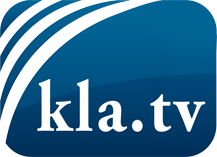 lo que los medios de comunicación no deberían omitir ...poco escuchado – del pueblo para el pueblo ...cada viernes emisiones a las 19:45 horas en www.kla.tv/es¡Vale la pena seguir adelante!Para obtener una suscripción gratuita con noticias mensuales
por correo electrónico, suscríbase a: www.kla.tv/abo-esAviso de seguridad:Lamentablemente, las voces discrepantes siguen siendo censuradas y reprimidas. Mientras no informemos según los intereses e ideologías de la prensa del sistema, debemos esperar siempre que se busquen pretextos para bloquear o perjudicar a Kla.TV.Por lo tanto, ¡conéctese hoy con independencia de Internet!
Haga clic aquí: www.kla.tv/vernetzung&lang=esLicencia:    Licencia Creative Commons con atribución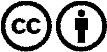 ¡Se desea la distribución y reprocesamiento con atribución! Sin embargo, el material no puede presentarse fuera de contexto.
Con las instituciones financiadas con dinero público está prohibido el uso sin consulta.Las infracciones pueden ser perseguidas.